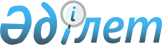 О районном бюджете на 2009 год
					
			Утративший силу
			
			
		
					Решение Бородулихинского районного маслихата Восточно-Казахстанской области от 23 декабря 2008 года N 14-3-IV. Зарегистрировано в Управлении юстиции   Бородулихинского района Департамента юстиции Восточно-Казахстанской области 30 декабря 2008 года за N 5-8-72. Прекращено действие по истечении срока, на который решение было принято, на основании письма Бородулихинского районного маслихата Восточно-Казахстанской области от 28 декабря 2009 года № 406

      Сноска. Прекращено действие по истечении срока, на который решение было принято, на основании письма Бородулихинского районного маслихата Восточно-Казахстанской области от 28.12.2009 № 406.

      

      В соответствии со статьями 80, 85 Бюджетного Кодекса Республики Казахстан от 24 апреля 2004 года № 548-II, статьей 6 Закона Республики Казахстан от 23 января 2001 года № 148 «О местном государственном управлении в Республике Казахстан» и решением сессии областного маслихата № 10/129-IV от 19 декабря 2008 года «Об областном бюджете на 2009 год», (зарегистрировано в реестре государственной регистрации нормативных правовых актов за № 2491 от 30 декабря 2008 года), Бородулихинский районный маслихат РЕШИЛ:



      1. Утвердить районный бюджет на 2009 год согласно приложению 1 в следующих объемах:

      1) доходы – 1950106,9 тысяч тенге, в том числе по:

      налоговым поступлениям – 417390 тысяч тенге;

      неналоговым поступлениям – 4625 тысяч тенге;

      поступлениям от продажи основного капитала- 8277 тысяч тенге;

      поступлениям трансфертов – 1519814,9 тысяч тенге;

      2) затраты 1967730 тысяч тенге;

      3) чистое бюджетное кредитование – 0 тысяч тенге;

      бюджетные кредиты – 0 тысяч тенге;

      погашение бюджетных кредитов - 0 тысяч тенге;

      4) сальдо по операциям с финансовыми активами – 0 тысяч тенге, в том числе:

      приобретение финансовых активов – 0 тысяч тенге;

      поступления от продажи финансовых активов государства – 0 тысяч тенге;

      5) дефицит бюджета – -17623,1 тысяч тенге;

      6) финансирование дефицита бюджета – 17623,1 тысяч тенге.

      Сноска. Пункт 1 с изменениями, внесенными - решением Бородулихинского районного маслихата Восточно-Казахстанской области от 24.11.2009 N 21-3-IV (вводится в действие с 01.01.2009).



      2. Учесть в районном бюджете целевые текущие трансферты за счет средств республиканского бюджета в общей сумме 6660 тысяч тенге, в том числе:

      750 тысяч тенге на расширение программы социальных рабочих мест и молодежной практики, из них:

      750 тысяч тенге - на расширение программ молодежной практики;

      25648 тысяч тенге - на ремонт инженерно-коммуникационной инфраструктуры и благоустройство населенных пунктов в рамках реализации стратегии региональной занятости и переподготовки кадров;

      5910 тысяч тенге - на реализацию стратегии региональной программы занятости и переподготовки кадров, в том числе:

      -5910 тысяч тенге - на капитальный и текущий ремонт объектов образования;

      64206 тысяч тенге - на ремонт и содержание автомобильных дорог районного значения и улиц городов в рамках реализации стратегии региональной занятости и переподготовки кадров;

      25995 тысяч тенге - на финансирование социальных проектов в поселках, аулах (селах), аульных (сельских) округах в рамках реализации стратегии региональной занятости и переподготовки кадров;

      15 тысяч тенге - на выплату государственных пособий на детей до 18 лет из малообеспеченных семей;

      73 тысяч тенге - на выплату государственной адресной социальной помощи;

      5,3 тысяч тенге - для реализации мер социальной поддержки специалистов социальной сферы сельских населенных пунктов.

      Сноска. Пункт 2 с изменениями, внесенными - решением Бородулихинского районного маслихата Восточно-Казахстанской области от 21.10.2009 N 20-2-IV (вводится в действие с 01.01.2009).



      3. Учесть в районном бюджете трансферты за счет средств областного бюджета в сумме 11000 тысяч тенге на оформление правоустанавливающих документов, технического паспорта и государственного акта на землепользование по объекту «Реконструкции Бельагачского группового водопровода 1-я очередь, 2-я очередь».



      4. Уменьшить целевые текущие трансферты из республиканского бюджета:

      - 19 тысяч тенге на ремонт инженерно - коммуникационной стратегии региональной занятости и переподготовки кадров.

      Сноска. Пункт 4 с изменениями, внесенными - решением Бородулихинского районного маслихата Восточно-Казахстанской области от 17.07.2009 N 18-10-IV (вводится в действие с 01.01.2009).



      5. Уменьшить целевые текущие трансферты, предусмотренные за счет средств областного бюджета в сумме 1024,3 тысяч тенге, в том числе:

      - 58,3 тысяч тенге на оформление правоустанавливающих документов, технического паспорта и государственного акта на землепользование по объекту «Реконструкции Бельагачского группового водопровода 1-я очередь, 2-я очередь»;

      - 966 тысяч тенге на социальную помощь отдельным категориям нуждающихся граждан из них:

      - уменьшить 142 тысяч тенге на оказание материальной помощи некоторым категориям граждан (участникам ВОВ, инвалидам ВОВ, лицам приравненным к участникам ВОВ и инвалидам ВОВ, семьям погибших военнослужащих);

      - уменьшить 14 тысяч тенге на оказание материальной помощи персональным пенсионерам, имеющим заслуги перед областью;

      - увеличить 20 тысяч тенге на оказание единовременной материальной помощи многодетным матерям, имеющим четыре и более совместно проживающих несовершеннолетних детей.

      Сноска. Пункт 5 с изменениями, внесенными - решением Бородулихинского районного маслихата Восточно-Казахстанской области от 21.10.2009 N 20-2-IV (вводится в действие с 01.01.2009).



      6. Установить на 2009 год норматив отчислений в бюджет района по индивидуальному подоходному налогу с доходов, облагаемых у источника выплаты, индивидуальному подоходному налогу с доходов иностранных граждан, облагаемых у источника выплаты и социальному налогу в размере 35,5%,согласно решению сессии областного маслихата № 10/129-IV от 19 декабря 2008 года «Об областном бюджете на 2009 год».



      7. Установить на 2009 год норматив отчислений в бюджет района по индивидуальному подоходному налогу с физических лиц, осуществляющих деятельность по разовым талонам, индивидуальному подоходному налогу с доходов, не облагаемых у источника выплаты, индивидуальному подоходному налогу с доходов иностранных граждан, не облагаемых у источника выплаты в размере 100%, согласно решению сессии областного маслихата № 10/129-IV от 19 декабря 2008 года «Об областном бюджете на 2009 год».



      8. Учесть объем бюджетной субвенции, передаваемую из областного бюджета в бюджет района на 2009 год в сумме 1209024 тысяч тенге.



      9. Учесть в районном бюджете на 2009 год целевые текущие трансферты из областного бюджета в сумме 23122 тысяч тенге на социальную помощь отдельным категориям нуждающихся граждан, в том числе:

      - на оказание материальной помощи некоторым категориям граждан (участникам ВОВ, инвалидам ВОВ, лицам приравненным к участникам ВОВ и инвалидам ВОВ, семьям погибших военнослужащих) – 13158 тысяч тенге;

      - на оказание материальной помощи семьям, погибших в Афганистане - 180 тысяч тенге;

      - на оказание материальной помощи пенсионерам, имеющим заслуги перед Республикой Казахстан - 24 тысяч тенге;

      - на оказание материальной помощи пенсионерам, имеющим заслуги перед областью - 240 тысяч тенге;

      - на оказание материальной помощи молодым специалистам (учителям, врачам), желающим работать в селах и аулах после завершения учебного заведения – 847 тысяч тенге;

      - для обучения детей из малообеспеченных семей в высших учебных заведениях (стоимость обучения, стипендии, проживание в общежитии) – 261 тысяч тенге;

      - на оказание единовременной материальной помощи многодетным матерям награжденным подвесками «Алтын алқа», «Күміс алқа» или получившие ранее звание «Мать-героиня» и награжденные орденом «Материнская слава» 1, 2 степени - 1560 тысяч тенге;

      - на оказание единовременной материальной помощи многодетным матерям, имеющим 4 и более совместно проживающих несовершеннолетних детей - 1310 тысяч тенге.

      Сноска. Пункт 9 с изменениями, внесенными - решением Бородулихинского районного маслихата Восточно-Казахстанской области от 21.10.2009 N 20-2-IV (вводится в действие с 01.01.2009).



      10. В соответствии с пунктами 2, 3 статьи 238 Трудового  Кодекса Республики Казахстан установить гражданским служащим здравоохранения, социального обеспечения, образования, культуры и спорта, работающим в аульной (сельской) местности за счет бюджетных средств повышенные на двадцать пять процентов должностные оклады и тарифные ставки по сравнению с окладами и ставками гражданских служащих, занимающихся этими видами деятельности в городских условиях.

      Перечень должностей специалистов здравоохранения, социального обеспечения, образования, культуры и спорта, работающих в аульной (сельской) местности, определяется местным исполнительным органом по согласованию с местным представительным органом.



      11. Утвердить резерв местного исполнительного органа района на 2009 год в сумме 2585 тысяч тенге, в том числе:

      резерв на неотложные затраты – 2450 тысяч тенге;

      резерв по исполнению обязательств по решениям судов – 135 тысяч тенге.



      12. Утвердить перечень бюджетных программ развития районного бюджета на 2009 год, согласно приложению № 2.



      13. Утвердить перечень районных бюджетных программ, не подлежащих секвестру в процессе исполнения районного бюджета на 2009 год, согласно приложению 3.



      14. Утвердить по администраторам бюджетных программ 123 «Аппарат акима района в городе, города районного значения, поселка, аула (села), аульного(сельского) округа» на 2009 год объем расходов на следующие цели:

      1) 101375 тысяч тенге – на функционирование аппарата акима района в городе, города районного значения, поселка, аула (села), аульного (сельского) округа (приложение 4);

      2) 16599 тысяч тенге – на оказание социальной помощи нуждающимся гражданам на дому (приложение 5);

      3) 665 тысяч тенге – на организацию бесплатного подвоза учащихся до школы и обратно в аульной (сельской) местности (приложение 6);

      4) 9143 тысяч тенге – на освещение улиц населенных пунктов (приложение 7);

      5) 3547 тысяч тенге – на обеспечение санитарии населенных пунктов (приложение 8);

      6) 123 тысяч тенге – на содержание мест захоронений и погребение безродных (приложение 9);

      7) 848 тысяч тенге – на благоустройство и озеленение населенных пунктов (приложение 10);

      8) 17073 тысяч тенге – на обеспечение функционирования автомобильных дорог в городах районного значения, поселках, аулах (селах), аульных (сельских) округах (приложение 11);

      9) 150 тысяч тенге – на организацию в экстренных случаях доставки тяжелобольных людей до ближайшей организации оказывающую врачебную помощь (приложение 12).

      Сноска. Пункт 14 с изменениями, внесенными решением Бородулихинского районного маслихата Восточно-Казахстанской области от 21.04.2009 N 17-2-IV (вводится в действие с 01.01.2009).



      15. Настоящее решение вводится в действие с 1 января 2009 года.

      

      

      Председатель сессии:                         У. Эфендиев

      

      Секретарь районного 

      маслихата:                                    Б. Аргумбаев

Приложение № 1

к решению районного маслихата

от 23 декабря 2008 года № 14-3-IV 

Районный бюджет на 2009 год      Сноска. Приложение 1 в редакции - решением Бородулихинского районного маслихата Восточно-Казахстанской области от 24.11.2009 N 21-3-IV (вводится в действие с 01.01.2009).

Приложение № 2

к решению районного маслихата

от 23 декабря 2008 года № 14-3-IV 

Перечень бюджетных программ развития районного

бюджета на 2009 год с разделением на бюджетные

программы, направленные на реализацию бюджетных

инвестиционных проектов (программ).

Приложение № 3

к решению районного маслихата

от 23 декабря 2008 года № 14-3-IV 

Перечень бюджетных программ, не подлежащих секвестру

в процессе исполнения районного бюджета на 2009 год.

      Приложение № 4

к решению районного маслихата

от 23 декабря 2008 года № 14-3-IV 

Затраты по коду программы 123.001 «Функционирование

аппарата акима района в городе, города районного значения, поселка, аула (села), аульного (сельского) округа» в разрезе аппаратов сельских (поселковых) округов на 2009 год.      Сноска. Приложение 4 в редакции - решением Бородулихинского районного маслихата Восточно-Казахстанской области от 21.10.2009 N 20-2-IV (вводится в действие с 01.01.2009).      



Приложение № 5

к решению районного маслихата

от 23 декабря 2008 года № 14-3-IV 

Затраты по коду программы 123.003.000 «Оказание

социальной помощи нуждающимся гражданам на дому»

в разрезе аппаратов сельских (поселковых) округов 

на 2009 год.      Сноска. Приложение 5 в редакции - решением Бородулихинского районного маслихата Восточно-Казахстанской области от 21.10.2009 N 20-2-IV (вводится в действие с 01.01.2009).      



Приложение № 6

к решению районного маслихата

от 23 декабря 2008 года № 14-3-IV 

Затраты по коду программы 123.005.000 «Организация

бесплатного подвоза учащихся до школы и обратно

в аульной (сельской) местности» в разрезе аппаратов

сельских округов на 2009 год.

Приложение № 7

к решению районного маслихата

от 23 декабря 2008 года № 14-3-IV 

Затраты по коду программы 123.008.000 «Освещение

улиц населенных пунктов» в разрезе аппаратов сельских

округов на 2009 год.      Сноска. Приложение 7 в редакции - решением Бородулихинского районного маслихата Восточно-Казахстанской области от 21.10.2009 N 20-2-IV (вводится в действие с 01.01.2009).      



Приложение № 8

к решению районного маслихата

от 23 декабря 2008 года № 14-3-IV 

Затраты по коду программы 123.009.000 «Обеспечение

санитарии населенных пунктов» в разрезе аппаратов

сельских округов на 2009 год      Сноска. Приложение 8 в редакции - решением Бородулихинского районного маслихата Восточно-Казахстанской области от 21.10.2009 N 20-2-IV (вводится в действие с 01.01.2009).      



Приложение № 9

к решению районного маслихата

от 23 декабря 2008 года № 14-3-IV 

Затраты по коду программы 123.010.000 «Содержание

мест захоронений и погребение безродных» в разрезе

аппаратов сельских округов на 2009 год

Приложение № 10

к решению районного маслихата

от 23 декабря 2008 года № 14-3-IV 

Затраты по коду программы 123.011.000 «Благоустройство

и озеленение населенных пунктов» в разрезе аппаратов

сельских округов на 2009 год      Сноска. Приложение 10 в редакции - решением Бородулихинского районного маслихата Восточно-Казахстанской области от 21.10.2009 N 20-2-IV (вводится в действие с 01.01.2009).      



Приложение № 11

к решению районного маслихата

от 23 декабря 2008 года № 14-3-IV 

Затраты по коду программы 123.013.015 «Обеспечение

функционирования автомобильных дорог в городах

районного значения, поселках, аулах (селах), аульных

(сельских) округах» в разрезе аппаратов сельских

округов на 2009 год      Сноска. Приложение 11 в редакции - решением Бородулихинского районного маслихата Восточно-Казахстанской области от 17.07.2009 N 18-10-IV (вводится в действие с 01.01.2009).      



Приложение № 12

к решению районного маслихата

от 23 декабря 2008 года № 14-3-IV 

Затраты по коду программы 123.002.000 «Организация

в экстренных случаях доставки тяжелобольных людей до

ближайшей организации здравоохранения, оказывающей

врачебную помощь» в разрезе аппаратов сельских

округов на 2009 год      

      

      Начальник отдела экономики

      и бюджетного планирования               Е. Кабдрахманов
					© 2012. РГП на ПХВ «Институт законодательства и правовой информации Республики Казахстан» Министерства юстиции Республики Казахстан
				КлассПод

классСпеци

фикаНАИМЕНОВАНИЕ ДОХОДОВСумма

(тысяч тенге)I. Доходы1950106,9Налоговые поступления41739001Подоходный налог1432872Индивидуальный подоходный налог14328701Индивидуальный подоходный налог с доходов, облагаемых у источника выплаты11795402Индивидуальный подоходный налог с доходов, не облагаемых у источника выплаты2368503Индивидуальный подоходный налог с физических лиц, осуществляющих деятельность по разовым талонам160004Индивидуальный подоходный налог с доходов иностранных граждан, облагаемых у источника выплаты4803Социальный налог1157901Социальный налог11579001Социальный налог11579004Налоги на собственность1438831Налоги на имущество9431101Налог на имущество с юридических лиц и индивидуальных предпринимателей9006102Налог на имущество физических лиц42503Земельный налог686902Земельный налог с физических лиц на земли населенных пунктов420503Земельный налог на земли промышленности, транспорта, связи, обороны и иного несельскохозяйственного назначения60007Земельный налог с юридических лиц и индивидуальных предпринимателей, частных нотариусов и адвокатов на земли сельскохозяйственного назначения57008Земельный налог с юридических лиц, индивидуальных предпринимателей, частных нотариусов и адвокатов на земли населенных пунктов14944Налог на транспортные средства3450001Налог на транспортные средства с юридических лиц480002Налог на транспортные средства с физических лиц297005Единый земельный налог820301Единый земельный налог820305Внутренние налоги на товары, работы и услуги109562Акцизы180096Бензин (за исключением авиационного), реализуемый юридическими и физическими лицами в розницу, а также используемый на собственные производственные нужды147797Дизельное топливо, реализуемое юридическими и физическими лицами в розницу, а также используемый на собственные производственные нужды3233Поступление за использование природных и других ресурсов538015Плата за пользование земельными участками53804Сборы за ведение предпринимательской и профессиональной деятельности371701Сбор за государственную регистрацию индивидуальных предпринимателей34702Лицензионный сбор за право занятия отдельными видами деятельности160803Сбор за государственную регистрацию юридических лиц и учетную регистрацию филиалов и представительств, а также их перерегистрацию10705Сбор за государственную регистрацию залога движимого имущества и ипотеки судна или строящегося судна21514Сбор за государственную регистрацию транспортных средств, а также их перерегистрацию22018Сбор за государственную регистрацию прав на недвижимое имущество и сделок с ним107020Плата за размещение наружной (визуальной) рекламы в полосе отвода автомобильных дорог общего пользования местного значения и в населенных пунктах1505Налог на игорный бизнес5902Фиксированный налог5908Обязательные платежи, взимаемые за совершение юридически значимых действий и (или) выдачу документов уполномоченными на то государственными органами или должностными лицами34741Государственная пошлина347402Государственная пошлина, взимаемая с подаваемых в суд исковых заявлений, заявлений особого искового производства, заявлений (жалоб) по делам особого производства, заявлений о вынесении судебного приказа, заявлений о выдаче дубликата исполнительного листа, заявлений о выдаче исполнительных листов на принудительное исполнение решений третейских (арбитражных) судов и иностранных судов, заявлений о повторной выдаче копий судебных актов, исполнительных листов и иных документов, за исключением государственной пошлины с подаваемых в суд исковых заявлений к государственным учреждениям172004Государственная пошлина, взимаемая за регистрацию актов гражданского состояния, а также за выдачу гражданам справок и повторных свидетельств о регистрации актов гражданского состояния и свидетельств в связи с изменением, дополнением и восстановлением записей актов гражданского состояния109105Государственная пошлина, взимаемая за оформление документов на право выезда заграницу на постоянное место жительства и приглашение в Республику Казахстан лиц из других государств, а также за внесение изменений в эти документы26906Государственная пошлина, взимаемая за выдачу на территории Республики Казахстан визы к паспортам иностранцев и лиц без гражданства или заменяющим их документам на право выезда из Республики Казахстан и въезда в Республику Казахстан307Государственная пошлина, взимаемая за оформление документов о приобретении гражданства Республики Казахстан, восстановлении в гражданстве Республики Казахстан и прекращении гражданства Республики Казахстан1408Государственная пошлина за регистрацию места жительства25009Государственная пошлина, взимаемая за выдачу удостоверения охотника и его ежегодную регистрацию1410Государственная пошлина, взимаемая за регистрацию и перерегистрацию каждой единицы гражданского, служебного оружия физических и юридических лиц (за исключением холодного, охотничьего, сигнального, огнестрельного бесствольного, механических распылителей, аэрозольных и других устройств, снаряженных слезоточивыми или раздражающими вешествами, пневматического оружия с дульной энергией не более 7,5 Дж и калибра до 4,5 мм включительно)2212Государственная пошлина за выдачу разрешений на хранение или хранение и ношение, транспортировку, ввоз на территорию Республики Казахстан и вывоз из Республики Казахстан оружия и патронов к нему3721Государственная пошлина, взимаемая за выдачу удостоверений тракториста-машиниста54Неналоговые поступления462501Доходы от государственной собственности27845Доходы от аренды имущества, находящегося в государственной собственности278404Доходы от аренды имущества, находящегося в коммунальной собственности278406Прочие неналоговые поступления18411Прочие неналоговые поступления184105Поступления дебиторской, депонентской задолженности государственных учреждений, финансируемых из местного бюджета7007Возврат неиспользованных средств, ранее полученных из местного бюджета167009Другие неналоговые поступления в местный бюджет101Поступления от продажи основного капитала827701Продажа государственного имущества, закрепленного за государственными учреждениями701Продажа государственного имущества, закрепленного за государственными учреждениями7002Поступления от продажи имущества, закрепленного за государственными учреждениями, финансируемыми из местного бюджета7003Продажа земли и нематериальных активов82071Продажа земли50001Поступления от продажи земельных участков5002Продажа нематериальных активов770702Плата за продажу права аренды земельных участков7707Поступления трансфертов1519814,902Трансферты из вышестоящих органов государственного управления1519814,92Трансферты из областного бюджета1519814,901Целевые текущие трансферты176971,902Целевые трансферты на развитие13381903Субвенции1209024Фгрф.

подадмпрогрподпрНАИМЕНОВАНИЕСумма

(тысяч тенге)II. Затраты19677301Государственные услуги общего характера191042,71Представительные, исполнительные и другие органы, выполняющие общие функции государственного управления168786,7112Аппарат маслихата района (города областного значения)13881001Обеспечение деятельности маслихата района (города областного значения)13881003Аппараты местных органов13731009Материально-техническое оснащение государственных органов150122Аппарат акима района (города областного значения)53897,7001Обеспечение деятельности акима района (города областного значения)53897,7003Аппараты местных органов53472,7007Повышение квалификации государственных служащих57009Материально-техническое оснащение государственных органов368123Аппарат акима района в городе, города районного значения, поселка, аула (села), аульного (сельского) округа101008001Функционирование аппарата акима района в городе, города районного значения, поселка, аула (села), аульного (сельского) округа101008003Аппараты местных органов99974007Повышение квалификации государственных служащих14009Материально-техническое оснащение государственных органов10202Финансовая деятельность13518452Отдел финансов района (города областного значения)13518001Обеспечение деятельности Отдела финансов13308003Аппараты местных органов12957009Материально-техническое оснащение государственных органов351003Проведение оценки имущества в целях налогообложения143004Организация работы по выдаче разовых талонов и обеспечение полноты сбора сумм от реализации разовых талонов7011Учет, хранение оценка и реализация имущества, поступившая в коммунальную собственность605Планирование и статистическая деятельность8738453Отдел экономики и бюджетного планирования района (города областного значения)8738001Обеспечение деятельности Отдела экономики и бюджетного планирования8738003Аппараты местных органов87382Оборона50241Военные нужды4524122Аппарат акима района (города областного значения)4524005Мероприятия в рамках исполнения всеобщей воинской обязанности45242Организация работы по чрезвычайным ситуациям500122Аппарат акима района (города областного значения)500006Предупреждение и ликвидация чрезвычайных ситуаций масштаба района (города областного значения)500100Мероприятия по предупреждению и ликвидации чрезвычайных ситуаций5003Общественный порядок, безопасность, правовая, судебная, уголовно-исполнительная деятельность11311Правоохранительная деятельность1131458Отдел жилищно-коммунального хозяйства, пассажирского транспорта и автомобильных дорог района (города областного значения)1131021Обеспечение безопасности дорожного движения в населенных пунктах11314Образование1154830,91Дошкольное воспитание и обучение22544464Отдел образования района (города областного значения)22544009Обеспечение деятельности организаций дошкольного воспитания и обучения225442Начальное, основное среднее и общее среднее образование1009721,9123Аппарат акима района в городе, города районного значения, поселка, аула (села), аульного (сельского) округа665005Организация бесплатного подвоза учащихся до школы и обратно в аульной (сельской) местности665464Отдел образования района (города областного значения)1009056,9003Общеобразовательное обучение992225105Школы, гимназии, лицеи, профильные школы начального, основного среднего и общего среднего образования, школы-детские сады992225006Дополнительное образование для детей10837010Внедрение новых технологий обучения в государственной системе образования за счет целевых трансфертов из республиканского бюджета5994,99Прочие услуги в области образования122565464Отдел образования района (города областного значения)119998001Обеспечение деятельности отдела образования9040003Аппарат местных органов8930009Материально-техническое оснащение государственных органов110005Приобретение и доставка учебников, учебно-методических комплексов для государственных организаций образования района (города областного значения)16915007Проведение школьных олимпиад, внешкольных мероприятий и конкурсов районного (городского) масштаба15011Капитальный, текущий ремонт объектов образования в рамках реализации стратегии региональной занятости и переподготовки кадров94028027За счет трансфертов из республиканского бюджета10993029За счет средств бюджета района (города областного значения)83035467Отдел строительства района (города областного значения)2567037Строительство и реконструкция объектов образования2567015За счет средств местного бюджета25675Здравоохранение1509Прочие услуги в области здравоохранения150123Аппарат акима района в городе, города районного значения, поселка, аула (села), аульного (сельского) округа150002Организация в экстренных случаях доставки тяжелобольных людей до ближайшей организации здравоохранения, оказывающей врачебную помощь1506Социальная помощь и социальное обеспечение1300882Социальная помощь113872123Аппарат акима района в городе, города районного значения, поселка, аула (села), аульного (сельского) округа16580003Оказание социальной помощи нуждающимся гражданам на дому16580451Отдел занятости и социальных программ района (города областного значения)97292002Программа занятости23687100Общественные работы15490101Профессиональная подготовка и переподготовка безработных1571102Дополнительные меры по социальной защите граждан в сфере занятости населения484103Расширение программы социальных рабочих мест и молодежной практики за счет целевых текущих трансфертов из республиканского бюджета6142004Оказание социальной помощи на приобретение топлива специалистам здравоохранения, образования, социального обеспечения, культуры и спорта, в сельской местности в соответствии с законодательством Республики Казахстан5074005Государственная адресная социальная помощь15928011За счет трансфертов из республиканского бюджета3729015За счет средств местного бюджета12199006Жилищная помощь9557007Социальная помощь отдельным категориям нуждающихся граждан по решениям местных представительных органов25844010Материальное обеспечение детей-инвалидов, воспитывающихся и обучающихся на дому3855016Государственные пособия на детей до 18 лет11797011За счет трансфертов из республиканского бюджета1674015За счет средств местного бюджета10123017Обеспечение нуждающихся инвалидов обязательными гигиеническими средствами и представление услуг специалистами жестового языка, индивидуальными помощниками в соответствии с индивидуальной программой реабилитации инвалида15509Прочие услуги в области социальной помощи и социального обеспечения16216451Отдел занятости и социальных программ района (города областного значения)16216001Обеспечение деятельности отдела занятости и социальных программ15301003Аппараты местных органов15301011Оплата услуг по зачислению, выплате и доставке пособий и других социальных выплат9157Жилищно-коммунальное хозяйство248767,61Жилищное хозяйство30248,6458Отдел жилищно-коммунального хозяйства, пассажирского транспорта и автомобильных дорог района (города областного значения)3763,6004Обеспечение жильем отдельных категорий граждан3763,6015За счет средств местного бюджета3763,6467Отдел строительства района (города областного значения)26485003Строительство и (или) приобретение жилья государственного коммунального жилищного фонда20752015За счет средств местного бюджета20752004Развитие и обустройство инженерно-коммуникационной инфраструктуры5733015За счет средств местного бюджета57332Коммунальное хозяйство203038458Отдел жилищно-коммунального хозяйства, пассажирского транспорта и автомобильных дорог района (города областного значения)30326030Ремонт инженерно-коммуникационной инфраструктуры и благоустройство населенных пунктов в рамках реализации стратегии региональной занятости и переподготовки кадров30326027За счет трансфертов из республиканского бюджета25629029За счет средств бюджета района (города областного значения)4697467Отдел строительства района (города областного значения)172712006Развитие системы водоснабжения172712011За счет трансфертов из республиканского бюджета133819015За счет средств местного бюджета388933Благоустройство населенных пунктов15481123Аппарат акима района в городе, города районного значения, поселка, аула (села), аульного (сельского) округа15481008Освещение улиц населенных пунктов9139009Обеспечение санитарии населенных пунктов3421010Содержание мест захоронений, и погребение безродных123011Благоустройство и озеленение населенных пунктов27988Культура, спорт, туризм и информационное пространство573091Деятельность в области культуры18027455Отдел культуры и развития языков района (города областного значения)18027003Поддержка культурно-досуговой работы180272Спорт5543465Отдел физической культуры и спорта района (города областного значения)3743006Проведение спортивных соревнований на районном (города областного значения) уровне359007Подготовка и участие членов сборных команд района (города областного значения) по различным видам спорта на областных спортивных соревнованиях3384467Отдел строительства района (города областного значения)1800008Развитие объектов спорта1800015За счет средств местного бюджета18003Информационное пространство21145455Отдел культуры и развития языков района (города областного значения)14490006Функционирование районных (городских) библиотек9751007Развитие государственного языка и других языков народа Казахстана4739456Отдел внутренней политики района (города областного значения)6655002Проведение государственной информационной политики через средства массовой информации6655100Проведение государственной информационной политики через газеты и журналы66559Прочие услуги по организации культуры, спорта, туризма и информационного пространства12594455Отдел культуры и развития языков района (города областного значения)3992001Обеспечение деятельности отдела культуры и развития языков3992003Аппараты местных органов3992456Отдел внутренней политики района (города областного значения)5083001Обеспечение деятельности отдела внутренней политики4483003Аппараты местных органов4483003Реализация региональных программ в сфере молодежной политики600465Отдел физической культуры и спорта района (города областного значения)3519001Обеспечение деятельности отдела физической культуры и спорта3519003Аппараты местных органов351910Сельское, водное, лесное, рыбное хозяйство, особо охраняемые природные территории, охрана окружающей среды и животного мира, земельные отношения51305,31Сельское хозяйство13471,3453Отдел экономики и бюджетного планирования района (города областного значения)361,3099Реализация мер социальной поддержки специалистов социальной сферы сельских населенных пунктов за счет целевых трансфертов из республиканского бюджета361,3462Отдел сельского хозяйства района (города областного значения)8860001Обеспечение деятельности отдела сельского хозяйства8860003Аппараты местных органов8860467Отдел строительства района (города областного значения)4250010Развитие объектов сельского хозяйства42506Земельные отношения7008463Отдел земельных отношений района (города областного значения)7008001Обеспечение деятельности отдела земельных отношений7008003Аппараты местных органов70089Прочие услуги в области сельского, водного, лесного, рыбного хозяйства, охраны окружающей среды и земельных отношений30826455Отдел культуры и развития языков района (города областного значения)15826008Финансирование социальных проектов в поселках, аулах (селах),аульных (сельских) округах в рамках реализации стратегии региональной занятости и переподготовки кадров15826027За счет трансфертов из республиканского бюджета13812029За счет средств бюджета района (города областного значения)2014458Отдел жилищно-коммунального хозяйства, пассажирского транспорта и автомобильных дорог района (города областного значения)15000010Финансирование социальных проектов в поселках, аулах (селах),аульных (сельских) округах в рамках реализации стратегии региональной занятости и переподготовки кадров15000027За счет трансфертов из республиканского бюджета12183029За счет средств бюджета района (города областного значения)281711Промышленность, архитектурная, градостроительная и строительная деятельность82522Архитектурная, градостроительная и строительная деятельность8252467Отдел строительства района (города областного значения)3982001Обеспечение деятельности отдела строительства3982003Аппараты местных органов3982468Отдел архитектуры и градостроительства района (города областного значения)4270001Обеспечение деятельности отдела архитектуры и градостроительства4270003Аппараты местных органов3932009Материально-техническое оснащение государственных органов33812Транспорт и коммуникации1079731Автомобильный транспорт17273123Аппарат акима района в городе, города районного значения, поселка, аула (села), аульного (сельского) округа17273013Обеспечение функционирования автомобильных дорог в городах районного значения, поселках, аулах (селах), аульных (сельских) округах17273015За счет средств местного бюджета1727309Прочие услуги в сфере транспорта и коммуникаций90700458Отдел жилищно-коммунального хозяйства, пассажирского транспорта и автомобильных дорог района (города областного значения)90700008Ремонт и содержание автомобильных дорог районного значения, улиц городов и населенных пунктов в рамках реализации стратегии региональной занятости и переподготовки кадров90700027За счет трансфертов из республиканского бюджета64206029За счет средств бюджета района (города областного значения)2649413Прочие115943Поддержка предпринимательской деятельности и защита конкуренции4520469Отдел предпринимательства района (города областного значения)4520001Обеспечение деятельности отдела предпринимательства4520003Аппараты местных органов4280009Материально-техническое оснащение государственных органов2409Прочие7074452Отдел финансов района (города областного значения)1492012Резерв местного исполнительного органа района (города областного значения)1492102Резерв местного исполнительного органа района (города областного значения) на исполнение обязательств по решениям судов1492458Отдел жилищно-коммунального хозяйства, пассажирского транспорта и автомобильных дорог района (города областного значения)5582001Обеспечение деятельности отдела жилищно-коммунального хозяйства, пассажирского транспорта и автомобильных дорог5582003Аппараты местных органов5420009Материально-техническое оснащение государственных органов16215Трансферты262,501Трансферты262,5452Отдел финансов района (города областного значения)262,5006Возврат неиспользованных (недоиспользованных) целевых трансфертов262,5IIIЧистое бюджетное кредитование0Бюджетные кредиты5Погашение бюджетных кредитов0IVСальдо по операциям с финансовыми активами0Приобретение финансовых активовПоступления от продажи финансовых активовVДефицит (профицит) бюджета-17623,1VIФинансирование дефицита (использование профицита) бюджета17623,1Ф.гр.Адм.Прог

раммаНаименование1234Инвестиционные проекты4Образование467Отдел строительства района (города областного значения)037Строительство и реконструкция объектов образования7Жилищно-коммунальное хозяйство467Отдел строительства района (города областного значения)003Строительство жилья государственного коммунального жилищного фонда006Развитие системы водоснабжения8Культура, спорт, туризм и информационное пространство467Отдел строительства района (города областного значения)008Развитие объектов спорта10Сельское, водное, лесное, рыбное хозяйство, особо охраняемые природные территории, охрана окружающей среды и животного мира, земельные отношения467Отдел строительства района (города областного значения)010Развитие объектов сельского хозяйстваФ.гр.Адм.Прог

раммаНаименование12344Образование464Отдел образования района (города областного значения)003Общеобразовательное обучение5Здравоохранение123Аппарат акима района в городе, города районного значения, поселка, аула (села), аульного (сельского) округа002Организация в экстренных случаях доставки тяжелобольных людей до ближайшей организации здравоохранения, оказывающей врачебную помощь№ п/пНаименование аппаратов сельских (поселковых) округовСумма

(тысяч тенге)Всего:101008
1.ГУ Аппарат акима Уба-Форпостовского с/о37062.ГУ Аппарат акима Жезкентского п/о87103.ГУ Аппарат акима Петропавловского с/о46474.ГУ Аппарат акима Новопокровского с/о67065.ГУ Аппарат акима Переменовского с/о50386.ГУ Аппарат акима Новодворовского с/о48157.ГУ Аппарат акима Зубаирского с/о45148.ГУ Аппарат акима Ленинского с/о41669.ГУ Аппарат акима Таврического с/о465610.ГУ Аппарат акима Красноярского с/о395411.ГУ Аппарат акима Андреевского с/о464212.ГУ Аппарат акима Жерновского с/о476913.ГУ Аппарат акима Дмитриевского с/о497214.ГУ Аппарат акима Бородулихинского с/о814315.ГУ Аппарат акима Степного с/о402616.ГУ Аппарат акима Подборного с/о438017.ГУ Аппарат акима Бакинского с/о517618.ГУ Аппарат акима Новошульбинского с/о899219.ГУ Аппарат акима Бель-Агачского с/о4996№ п/пНаименование аппаратов сельских (поселковых) округовСумма

(тысяч тенге)Всего:16580
1.ГУ Аппарат акима Жезкентского п/о15792.ГУ Аппарат акима Новопокровского с/о14293.ГУ Аппарат акима Переменовского с/о1514.ГУ Аппарат акима Новодворовского с/о4845.ГУ Аппарат акима Ленинского с/о3146.ГУ Аппарат акима Жерновского с/о6127.ГУ Аппарат акима Дмитриевского с/о12228.ГУ Аппарат акима Бородулихинского с/о43249.ГУ Аппарат акима Степного с/о31410.ГУ Аппарат акима Подборного с/о76711.ГУ Аппарат акима Бакинского с/о58412.ГУ Аппарат акима Новошульбинского с/о281113.ГУ Аппарат акима Бель-Агачского с/о151714.ГУ Аппарат акима Таврического с/о29415.ГУ Аппарат акима Петропавловского с/о178№ п/пНаименование аппаратов сельских округовСумма

(тысяч тенге)Всего:665
1.ГУ Аппарат акима Степного с/о2982.ГУ Аппарат акима Андреевского с/о367№

п/пНаименование аппаратов сельских округовСумма

(тысяч тенге)Всего:9139
1.ГУ Аппарат акима Новопокровского с/о6622.ГУ Аппарат акима Дмитриевского с/о2973.ГУ Аппарат акима Бородулихинского с/о25324.ГУ Аппарат акима Новошульбинского с/о8075.ГУ Аппарат акима Андреевского с/о6576.ГУ Аппарат акима Бель-Агачского с/о 4997.ГУ Аппарат акима Петропавловского с/о2788.ГУ Аппарат акима Жерновского с/о3389.ГУ Аппарат акима Новодворовского с/о33810.ГУ Аппарат акима Переменовского с/о33811.ГУ Аппарат акима Красноярского с/о33812.ГУ Аппарат акима Бакинского с/о33813.ГУ Аппарат акима Подборного с/о33814.ГУ Аппарат акима Уба-Форпостовского с/о33815.ГУ Аппарат акима Таврического с/о33816.ГУ Аппарат акима Зубаирского с/о33817.ГУ Аппарат акима Ленинского с/о365№ п/пНаименование аппаратов сельских округовСумма

(тысяч тенге)Всего:3421
1.ГУ Аппарат акима Уба-Форпостовского с/о982.ГУ Аппарат акима Петропавловского с/о983.ГУ Аппарат акима Новопокровского с/о984.ГУ Аппарат акима Переменовского с/о955.ГУ Аппарат акима Новодворовского с/о986.ГУ Аппарат акима Зубаирского с/о987.ГУ Аппарат акима Ленинского с/о1238.ГУ Аппарат акима Таврического с/о989.ГУ Аппарат акима Красноярского с/о10310.ГУ Аппарат акима Андреевского с/о9811.ГУ Аппарат акима Жерновского с/о9812.ГУ Аппарат акима Дмитриевского с/о9813.ГУ Аппарат акима Бородулихинского с/о156914.ГУ Аппарат акима Степного с/о9815.ГУ Аппарат акима Подборного с/о12216.ГУ Аппарат акима Бакинского с/о10917.ГУ Аппарат акима Новошульбинского с/о9818.ГУ Аппарат акима Бель-Агачского с/о12219.ГУ Аппарат акима Жезкентского п/о100№ п/пНаименование аппаратов сельских округовСумма

(тысяч тенге)Всего:123
1ГУ Аппарат акима Бородулихинского с/о123№

п/пНаименование аппаратов сельских округовСумма

(тысяч тенге)Всего:2798
1ГУ Аппарат акима Бородулихинского с/о2798№ п/пНаименование аппаратов сельских округовСумма

(тысяч тенге)Всего:17273
1.ГУ Аппарат акима Бородулихинского с/о 39732.ГУ Аппарат акима Дмитриевского с/о15003.ГУ Аппарат акима Переменовского с/о12504.ГУ Аппарат акима Новошульбинского с/о15505.ГУ Аппарат акима Степного с/о5006.ГУ Аппарат акима Петропавловского с/о10007.ГУ Аппарат акима Уба-Форпостовского с/о16008.ГУ Аппарат акима Красноярского с/о7009.ГУ Аппарат Жерновского с/о200010.ГУ Аппарат Ленинского с/о165011.ГУ Аппарат Таврического с/о1550№ п/пНаименование аппаратов сельских округовСумма

(тысяч тенге)Всего:150
1.ГУ Аппарат акима Степного с/о252.ГУ Аппарат акима Андреевского с/о253.ГУ Аппарат акима Подборного с/о254.ГУ Аппарат акима Красноярского с/о255.ГУ Аппарат акима Уба-Форпостовского с/о256.ГУ Аппарат акима Зубаирского с/о25